                                                         แบบประวัติ
ผู้ทรงคุณวุฒิในคณะอนุกรรมการบริหารกองทุนพัฒนาบทบาทสตรีระดับจังหวัด/กรุงเทพมหานคร    
                            (   ) จังหวัด......................................  (   ) กรุงเทพมหานคร
                                           .............................................                                                            1. รายละเอียดส่วนบุคคล
 	หมายเลขบัตรประจำตัวประชาชน 
 	ชื่อ นาย/นาง/นางสาว/อื่น ๆ .....................................................ชื่อสกุล .........................................................
 	ภาษาอังกฤษ (ตัวพิมพ์) .....................................................................................................................................
 	วัน เดือน ปีเกิด........................................................อายุ.................ปี...................เดือน ในวันยื่นแบบประวัติ
 	เชื้อชาติ.................................สัญชาติ.............................................ศาสนา........................................................
 	สถานภาพ   (    ) โสด  (   )สมรส (ชื่อคู่สมรส).................................................................(    ) อื่น ๆ............. 	ที่อยู่ตามทะเบียนบ้าน
 	บ้านเลขที่....................................................ซอย...........................................ถนน............................................
 	แขวง/ตำบล.............................................................เขต/อำเภอ......................................................................
 	จังหวัด.....................................................................รหัสไปรษณีย์................................................................... 	ที่อยู่ปัจจุบัน    (    ) เช่นเดียวกับที่อยู่ตามทะเบียนบ้าน   (    ) อื่น ๆ (โปรดระบุ)
 	บ้านเลขที่....................................................ซอย...........................................ถนน............................................
 	แขวง/ตำบล.............................................................เขต/อำเภอ......................................................................
 	จังหวัด.....................................................................รหัสไปรษณีย์................................................................... 	สถานที่ที่สามารถติดต่อได้สะดวก (   ) ที่อยู่ตามทะเบียนบ้าน (   ) ที่อยู่ปัจจุบัน (   ) อื่น ๆ (โปรดระบุ)
  	บ้านเลขที่....................................................ซอย...........................................ถนน............................................
 	แขวง/ตำบล.............................................................เขต/อำเภอ......................................................................
 	จังหวัด.....................................................................รหัสไปรษณีย์...................................................................
    โทรศัพท์ : ……………………………………………………… โทรสาร : ………………………………………………………………
 	โทรศัพท์เคลื่อนที่ : ………………………………………….. E –mail : …………………………………………………………….
    Line : ………………………………………………………….. 	ข้อมูลที่เปิดเผยได้เพื่อสะดวกในการติดต่อ
    (    ) โทรศัพท์เคลื่อนที่  (    ) โทรศัพท์ที่ทำงาน   (    )โทรศัพท์บ้าน  (   ) E-Mail   (    ) Line


 	ตำแหน่งงานหน้าที่หรืออาชีพปัจจุบัน
 	ตำแหน่ง...............................................................................................................................................
 	ดำรงตำแหน่งตั้งแต่............................................................ถึงวันที่สมัคร รวม....................ปี...............เดือน
 	ชื่อองค์กร/หน่วยงาน ..................................................................................................................................
 	ทุนจดทะเบียน........................................................ล้านบาท รายได้รวม...................................ล้านบาท/ปี
 	ที่ตั้งหน่วยงาน .............................................................................................................................................
    .....................................................................................................................................................................
    โทรศัพท์ : ………………………………………………………….โทรสาร :…………………………………………………………..  	ตำแหน่ง................................................................................................................................................
 	ดำรงตำแหน่งตั้งแต่............................................................ถึงวันที่สมัคร รวม....................ปี...............เดือน
 	ชื่อองค์กร/หน่วยงาน ..................................................................................................................................
 	ทุนจดทะเบียน........................................................ล้านบาท รายได้รวม...................................ล้านบาท/ปี
 	ที่ตั้งหน่วยงาน .............................................................................................................................................
    .....................................................................................................................................................................
    โทรศัพท์ : ………………………………………………………….โทรสาร :…………………………………………………………..
    ( ในกรณีมีการบริหารองค์กร/หน่วยงานหลายแห่งให้จัดเอกสารประกอบเพิ่มเติม)
2. สุขภาพ 
 	(    ) สุขภาพอนามัยสมบูรณ์
    (    ) กรณีมีโรคประจำตัว (โปรดระบุ)........................................................................................................
3. รายละเอียดการศึกษาและการอบรมที่เกี่ยวข้องและเป็นประโยชน์ต่อการดำเนินงานของทุนหมุนเวียน
 	3.1 ประวัติการศึกษา (เรียงลำดับจากวุฒิการศึกษาขึ้นสูงสุดในขั้นต่ำสุด)	3.2 การอบรมที่เกี่ยวข้องและเป็นประโยชน์ต่อการดำเนินงานของทุนหมุนเวียน
4.  ประวัติการทำงานการเป็นผู้บริหารองค์กรของภาครัฐหรือภาคเอกชนที่มีขนาดเทียบเท่าองค์กรของ  
     ภาครัฐ หรือ เป็นนักวิชาการหรือนักวิจัย ย้อนหลังไม่เกิน 2 ปี (โปรดระบุให้ครบถ้วน)
  	(1)  หน่วยงาน/บริษัท/องค์กร......................................................................................................................
 		ลักษณะงานขององค์กร .......................................................................................................................
 		.............................................................................................................................................................                                                                                                                                                             
  		โทรศัพท์ : …………………………………………………..โทรสาร : ………………………………………………………..
 	      ทุนจดทะเบียน....................................ล้านบาท รายได้ขององค์กร...................................ล้านบาท/ปี
 		ตำแหน่ง................................................................เทียบเท่าระดับ.......................................................
          ระยะเวลาการดำรงตำแหน่งตั้งแต่ ........./........../.........ถึง ............./........../........ รวม......ปี......เดือน
 	(2)  หน่วยงาน/บริษัท/องค์กร......................................................................................................................
 		ลักษณะงานขององค์กร .......................................................................................................................
 		.............................................................................................................................................................                                                                                                                                                             
  		โทรศัพท์ : …………………………………………………..โทรสาร : ………………………………………………………..
 	      ทุนจดทะเบียน....................................ล้านบาท รายได้ขององค์กร...................................ล้านบาท/ปี
 		ตำแหน่ง................................................................เทียบเท่าระดับ.......................................................
          ระยะเวลาการดำรงตำแหน่งตั้งแต่ ........./........../.........ถึง ............./........../........ รวม......ปี......เดือน
 	 (3)  หน่วยงาน/บริษัท/องค์กร......................................................................................................................
 		ลักษณะงานขององค์กร .......................................................................................................................
 		.............................................................................................................................................................                                                                                                                                                             
  		โทรศัพท์ : …………………………………………………..โทรสาร : ………………………………………………………..
 	      ทุนจดทะเบียน....................................ล้านบาท รายได้ขององค์กร...................................ล้านบาท/ปี
 		ตำแหน่ง................................................................เทียบเท่าระดับ.......................................................
          ระยะเวลาการดำรงตำแหน่งตั้งแต่ ........./........../.........ถึง ............./........../........ รวม......ปี......เดือน5. ท่านเคยถูกสอบสวนหรืออยู่ระหว่างการสอบสวนความผิดทางวินัย/ในคดีอาญาหรือไม่
    (เว้นแต่เป็นโทษสำหรับความผิดที่ได้กระทำโดยประมาทหรือความผิดลหุโทษ)
    (    ) ไม่เคย
    (    ) เคย (โปรดระบุรายละเอียดตามตารางข้างล่าง    
 6. ประสบการณ์การเป็นกรรมการในองค์กรภาครัฐหรือเอกชน ย้อนหลังไม่เกิน 2 ปี 
 	(1) 	หน่วยงาน/บริษัท/องค์กร..........................................................................................................................
 		ทุนจดทะเบียน....................................ล้านบาท รายได้ขององค์กร.....................................ล้านบาท/ปี
 		ตำแหน่ง..................................................................................................................................................
 		ระยะเวลาการดำรงตำแหน่งตั้งแต่....../.........../......ถึง.........../........./............รวม........ปี...........เดือน
 	(2) 	หน่วยงาน/บริษัท/องค์กร..........................................................................................................................
 		ทุนจดทะเบียน....................................ล้านบาท รายได้ขององค์กร.....................................ล้านบาท/ปี
 		ตำแหน่ง..................................................................................................................................................
 		ระยะเวลาการดำรงตำแหน่งตั้งแต่....../.........../......ถึง.........../........./............รวม........ปี...........เดือน
 	(3) 	หน่วยงาน/บริษัท/องค์กร..........................................................................................................................
 		ทุนจดทะเบียน....................................ล้านบาท รายได้ขององค์กร.....................................ล้านบาท/ปี
 		ตำแหน่ง..................................................................................................................................................
 		ระยะเวลาการดำรงตำแหน่งตั้งแต่....../.........../......ถึง.........../........./............รวม........ปี...........เดือน 	7. ความเชี่ยวชาญพิเศษ
 	(โปรดระบุด้านที่ท่านมีความเชี่ยวชาญรวมทั้งสิ้นไม่เกิน 3 ด้าน โดยเรียงลำดับความเชี่ยวชาญดังนี้
      1 = มากที่สุด  2 = มาก   3 = ปานกลาง8. ผลงานที่ได้รับยกย่อง9. การรับรองคุณสมบัติและลักษณะต้องห้ามของผู้สมัคร/ผู้ได้รับการเสนอชื่อ
 		ข้าพเจ้าขอรับรองว่า ข้าพเจ้าเป็นผู้มีคุณสมบัติและไม่มีลักษณะต้องห้ามดังต่อไปนี้
 		(1) มีสัญชาติไทย 		(2) มีอายุไม่เกิน 65 ปีบริบูรณ์  		(3) ไม่เป็นบุคคลล้มละลาย คนไร้ความสามารถ หรือคนเสมือนไร้ความสามารถ 		(4) ไม่เคยได้รับโทษจำคุกโดยคำพิพากษาถึงที่สุดให้จำคุก เว้นแต่เป็นโทษสำหรับความผิดที่ได้กระทำ 
 			โดยประมาทหรือความผิดลหุโทษ 		(5) ไม่เคยถูกลงโทษไล่ออก ปลดออก หรือให้ออกจากงาน เพราะทุจริตต่อหน้าที่ หรือประพฤติชั่ว
 			อย่างร้ายแรง 		(6) ไม่เป็นผู้ดำรงตำแหน่งทางการเมือง สมาชิกสภาท้องถิ่นหรือผู้บริหารท้องถิ่น หรือกรรมการหรือ
 			ผู้ดำรงตำแหน่งที่รับผิดชอบในการบริหารพรรคการเมือง ที่ปรึกษาพรรคการเมืองหรือเจ้าหน้าที่ของ    
 			พรรคการเมือง 		(7) ไม่เป็นผู้มีส่วนได้เสียในการดำเนินงานของทุนหมุนเวียนไม่ว่าโดยตรงหรือโดยอ้อม 		ข้าพเจ้าขอรับรองว่าข้อความข้างต้นเป็นความจริง  ครบถ้วน และถูกต้องทุกประการ  ข้าพเจ้ายินยอม
ให้ใช้หรือเปิดเผยประวัติของข้าพเจ้าแก่ผู้ที่เกี่ยวข้องและบนเว็บไซต์กองทุนพัฒนาบทบาทสตรี 						    ลงชื่อ................................................................เจ้าของประวัติ 
                                          (..........................................................)
 						    วันที่........../................../..................พ.ศ.................
หมายเหตุ :  ให้จังหวัดส่งแบบประวัติ เป็นไฟล์ PDF ให้กรมการพัฒนาชุมชน ฉบับจริงเก็บไว้ที่จังหวัด
 			ปีทีสำเร็จ
การศึกษาปริญญา/หรือ
เทียบเท่าวุฒิการศึกษา/
สาขาวิชาเอกสถาบัน/จังหวัด/ประเทศชื่อหลักสูตรสถาบันระยะเวลา (วัน/เดือน)ปี พ.ศ.ลำดับที่ปี.พ.ศ.
ที่ถูกสอบถามเรื่องที่ถูกสอบถามผลการพิจารณาลำดับที่สาขาความเชี่ยวชาญ123ปี พ.ศ.ที่ได้รับ
รางวัล/เกียรติคุณรางวัล/เกียรติคุณ
ที่ได้รับการยกย่องผลงานหน่วยงานที่มอบ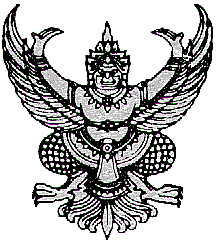 